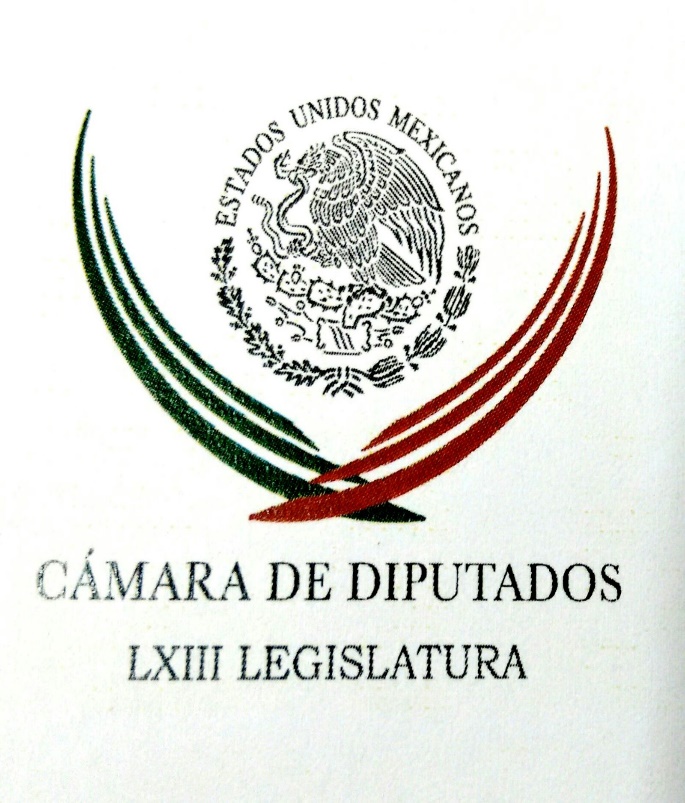 Carpeta InformativaPrimer CorteResumen: Armando Ríos. El espionaje del Gobierno FederalMéxico ya solicitó extradición de Roberto Borge: PGRAsegura Ochoa que PRI definirá en agosto a sus candidatos para el 2018Barrales: votantes prefieren a la izquierda, pero estuvo divididaConcluye sesión permanente en el IEEMDel Mazo llama a trabajar por la unidad en el EdomexPAN sin buenos números; personalismo atroz de Ricardo Anaya: ZavalaTrump reconoce que busca una prohibición de viajes05 de junio de 2017INFORMACIÓN GENERALTEMA(S): Información GeneralFECHA: 05/06/2017HORA: 06: 39 AMNOTICIERO: En los Tiempos de la RadioEMISIÓN: Primer CorteESTACION: 103.3 FMGRUPO: FórmulaArmando Ríos. El espionaje del Gobierno FederalOscar Mario Beteta, conductor: Ahora vamos con el comentario de Armando Ríos Piter Armando Ríos, colaborador: Que tal mi querido Oscar Mario, muy buenos días a ti y a todo tu importante auditorio. Quiero felicitar a las chivas por el campeonato logrado, pero quiero aprovechar para hacer una reflexión. Imaginemos que después de este campeonato los aficionados se enteraran, de pronto que las chivas hubieran espiado la estrategia de los tigres y que por esa razón se alzaron con el título de liga, es decir que hubieran hecho labores de espionaje en contra del equipo contrario. Seguramente todos nos sentiríamos defraudados e incluso traicionados y estaríamos reclamando por lo menos la repetición del partido. Esto lo quiero comentar Oscar Mario como una suerte de ejemplo de lo que deben de sentir en este momento los investigadores y los activistas en materia de salud y control de la obesidad que precisamente fueron espiados a través de sus teléfonos celulares y sospecha que lo hizo pues ni más ni menos que el gobierno de la República. Dicha vigilancia digital acusaron estas personas, fue dada a conocer por el diario The New York Times a partir de un informe elaborado por con la ayuda de organizaciones no gubernamentales locales de derechos digitales. Así que después de meses de exigir una explicación y de no obtener ninguna respuesta pues organizaciones aliadas a ellos rompieron precisamente molestos por el actuar del gobierno con la llamada alianza para el gobierno abierto. Éstas organizaciones sociales que dejaron el secretariado técnico tripartita con el que opera en México la alianza denunciaron que México no existen las condiciones para una participación libre y segura de la sociedad civil. También se negaron Oscar Mario, que el espionaje dirigido a defensores de derechos humanos y el incremento súbito de las amenazas a la libertad de expresión que aumentar la desconfianza impiden un diálogo entre pares con el gobierno. Desde aquí y aprovecho este importantísimo espacio mi querido Oscar Mario, nuestra solidaridad a todas estas personas y organizaciones de la sociedad civil. En el Senado por lo pronto vamos a exigir que se aclare todo esto y obviamente presentaremos un posicionamiento como punto de acuerdo solicitado se dé respuesta a los cuestionamientos que ha hecho las distintas organizaciones. Agradezco tu importante espacio requerido Oscar Mario y le recuerdo mis redes sociales en Facebook y Twitter que es @Riospiterjaguar. Duración: 02’ 26” bmj/mTEMA(S): Información GeneralFECHA: 05/06/2017HORA: 08:36 AMNOTICIERO: Milenio.comEMISIÓN: Primer CorteESTACION: OnlineGRUPO: MilenioMéxico ya solicitó extradición de Roberto Borge: PGREl gobierno de México solicitó esta mañana la extradición del ex gobernador de Quintana Roo, Roberto Borge Angulo, informó Alberto Elías Beltrán, subprocurador Jurídico y de Asuntos Internacionales de la Procuraduría General de la República."En estos momentos se está revisando la parte de extradición, se solicitó a primeras horas de la mañana el inicio del procedimiento de extradición", dijo Elías Beltrán en entrevista con Carlos Loret de Mola en el programa Despierta.Destacó que la detención del ex mandatario se logró gracias a la colaboración entre la Agencia de Investigación Criminal de la PGR, la Interpol y las autoridades panameñas.Esto derivado de un seguimiento que se venía realizando, aunque se tenía detectado que en un principio (Roberto Borge) tenía una movilidad en Estados Unidos, estuvo viajando también a La Habana, y a las Bahamas", detalló.A medianoche la Procuraduría General de la República informó que el ex gobernador de Quintana Roo, Roberto Borge, fue capturado en el Aeropuerto Internacional de Tocumen, en Panamá, cuando pretendía volar a París, Francia.Contra el ex mandatario estatal existe una orden de aprehensión librada por un juez federal con residencia en el Estado de México, por su presunta responsabilidad en el delito de operaciones con recursos de procedencia ilícita. ar/mTEMA(S): Información General FECHA: 05/06/17HORA: 07:51NOTICIERO: Enfoque Noticias EMISIÓN: Primer CorteESTACIÓN: OnlineGRUPO: NRM Comunicaciones0Asegura Ochoa que PRI definirá en agosto a sus candidatos para el 2018En entrevista con ENFOQUE NOTICIAS, el presidente nacional del PRI, Enrique Ochoa, aseveró que el tricolor ganó en el Estado de México gracias al voto popular, con lo que puso un alto al régimen de Andrés Manuel López Obrador.Reiteró que los mexicanos no deben dejar que AMLO gobierne en México, lo cual se refleja en la buena respuesta de las bolsas de esta mañana.Asimismo, dijo que el Estado de México tuvo un 53% de participación, algo muy alto para la entidad, por lo que el PRI gobernará a favor del empleo y con un programa para hacerle frente a la inseguridad.En cuanto a Coahuila, Ochoa Reza señaló que Miguel Riquelme va adelante en el PREP, por lo que estarán pendientes del conteo de los votos de aquí al miércoles.Respecto a Nayarit, dijo que el conteo continúa, sin embargo, observan que las preferencias no favorecen al tricolor.Finalmente, comentó que la segunda semana de agosto se seleccionará a quienes representan al partido en los comicios del 2018. ys/m.TEMA(S): Información GeneralFECHA: 05/06/2017HORA: 08:26 AMNOTICIERO: Milenio.comEMISIÓN: Primer CorteESTACION: OnlineGRUPO: MilenioBarrales: votantes prefieren a la izquierda, pero estuvo divididaLos votantes prefieren a la izquierda, pero en estas elecciones en el Estado de México estuvo dividida, afirmó la presidenta nacional del PRD, Alejandra Barrales. "Tenemos que reconocer cómo hoy estos datos, la izquierda está en preferencia del electorado. La izquierda estuvo dividida lamentablemente", dijo en entrevista con Carlos Loret de Mola para el programa 'Despierta'. Señaló que buscaron una alianza con Morena, pero "nunca tuvimos respuesta. No tuvimos ese avance". Dijo que para los comicios de 2018 buscarán conformar un frente amplio con otros partidos de la oposición para derrotar al PRI en las elecciones para la presidencia en 2018. "Nuestra alianza natural es con la izquierda, pero no tuvimos esa respuesta con Morena", mencionó. Aseguró que el PRD creció y fue ganador en estas elecciones. Indicó que Juan Zepeda, el candidato a la gubernatura del Estado de México, realizó un "trabajo extraordinario" y en el relevo de la presidencia del PRD sería "un excelente presidente". En entrevista con Sergio Gómez para MILENIO Televisión, Barrales dijo que esperan lograr una alianza con Morena para enfrentar los siguientes comicios. "Si no tenemos respuesta positiva (de Morena), vamos a buscar posibilidades a muestro alcance", dijo. Indicó que esperan a que las autoridades electorales declaren quién es el ganador de la elección en el Estado de México para fijar una postura, la cual, dijo, será con responsabilidad. ar/mTEMA(S): Información GeneralFECHA: 05/06/2017HORA: 07:44NOTICIERO: FórmulaEMISIÓN: Primer CorteESTACION: OnlineGRUPO: Fórmula0Con el cómputo final Delfina es la ganadora, no Del Mazo: Horacio DuarteEl presidente de Morena en el Estado de México, Horacio Duarte, precisó que ellos sostienen que Alfredo del Mazo no gana la gubernatura del Estado de México, por el contrario, "gana la maestra Delfina. Nosotros sostenemos que en el cómputo del día miércoles, pueden salir resultados totalmente distintos".En entrevista para el programa "Ciro Gómez Leyva por la mañana", aseveró que darán la pelea para que se respete el triunfo de Delfina Gómez. Duración 0’00’’, nbsg/m. TEMA: Información GeneralFECHA: 05/06/17HORA: 07:22NOTICIERO: El Universal EMISIÓN: Primer CorteESTACIÓN: OnlineGRUPO: El Universal0Concluye sesión permanente en el IEEMEl presidente consejero del Instituto Electoral del Estado de México, Pedro Zamudio Godínez, declaró clausurada la sesión permanente de la jornada electoral para la elección de gobernador del Estado de México a las 6:10 horas, luego de que se recibieron 99% de los paquetes electorales.Esto tras la denuncia de hechos de la sustracción de un paquete electoral en una casilla de Cuautitlán Izcalli, por lo que funcionarios electorales darían vista al Ministerio Público.Tras 22 horas de sesión, el IEEM clausuró este lunes la sesión permanente de la jornada electoral que inició a las ocho de la mañana de ayer domingo 4 de junio.A las 6:10 horas, el IEEM contaba con el registro del 97% de las actas de las 18 mil 605 Casillas.Durante la madrugada de este lunes, consejeros electorales y representantes de partidos discutieron algunas discrepancias e inconsistencias detectadas en casillas de Chicoloapan y Cocotitlan, las cuales, coincidieron, se esclarecerán en la sesión de este miércoles, cuando se reanude la sesión del IEEM. ys/m.TEMA: Información GeneralFECHA: 05/06/17HORA: 00:00NOTICIERO: MVS Noticias EMISIÓN: Primer CorteESTACIÓN: OnlineGRUPO: MVS 0Del Mazo llama a trabajar por la unidad en el EdomexCon la ausencia de la cúpula del PRI; el candidato de ese instituto político, Alfredo del Mazo, festejó su triunfo en los comicios del Estado de México.El abanderado del tricolor llegó después de las 23:00 horas, acompañado de su esposa Fernanda Castillo, a la Plaza de la Unidad del Comité Directivo del PRI mexiquense, donde lo esperaban cerca de mil 500 personas.En su discurso de escasos 16 minutos, Del Mazo Maza hizo un reconocimiento al resto de las fuerzas partidistas e hizo un llamado a trabajar por la unidad en el Estado de México.Asimismo, manifestó que encabezará un gobierno de inclusión en donde se escucharán todas las voces.El festejo de los priistas inicio minutos antes de que el Instituto Estatal Electoral diera a conocer los resultados del conteo rápido. ys/m.TEMA(S): Información General FECHA: 05/06/17HORA: 00:00NOTICIERO: MVS NoticiasEMISIÓN: Primer CorteESTACIÓN: OnlineGRUPO: MVS0Conteo rápido del IEEM tiene 5% de error; 'Nos fue requetebien', dice DelfinaEl presidente de MORENA el Edomex, Horacio Duarte dijo que el conteo rápido del IEEM no tuvo una muestra representativa e incluso, dicho instituto, reconoce que ésta tiene un 5% de error, por lo que no reflejan la realidad de la contienda.La candidata de Morena al Gobierno del Estado de México, Delfina Gómez, sostuvo que los resultados de las elecciones de este domingo le son favorables y que esperarán a mañana, una vez contabilizado el total de actas, para informar de manera más clara al respecto.En conferencia de prensa, la  abanderada aseguró que, de acuerdo con actas y resultados del PREP, hasta esta hora han estado arriba por dos o tres puntos, triunfo que a su parecer se ratificará mañana cuando se den a conocer los resultados de todas las actas. Agradeció a los millones de mexiquenses que salieron a votar, lo cual demuestra que los ciudadanos están deseosos de un cambio, quieren ser tomados en cuenta y participar en él, por lo que reiteró que la transformación que requiere el país debe ser pacífica. ys/m.TEMA(S): Información General FECHA: 05/06/17HORA: 06:40NOTICIERO: El Universal EMISIÓN: Primer CorteESTACIÓN: OnlineGRUPO: El Universal0"Layín", el alcalde que roba poquito, pelea tercer lugar a Morena
Con el 86% de actas capturadas, el Programa de Resultados Preliminares arroja que el candidato independiente por la gubernatura deNayarit, Hilario Ramírez Villanueva conocido como “Layín”, mantiene una pelea por el tercer lugar de la contienda con el Movimiento deRegeneración Nacional.El candidato independiente tenía 12.02% contra 11.90% de la votación de Morena.El alcalde del municipio de San Blas que declaró que robaba “pero poquito” logra colocarse por ahora en tercer lugar en el estado.Con un 62% de participación ciudadana, Antonio Echevarría, candidato de la coalición “Juntos por ti” (PAN-PRD-PT-PRS) aventaja con el 38% de la votación. El segundo puesto se lo lleva Manuel Humberto Cota, de la coalición PRI-PVEM-Panal, con 27%.El polémico "Layín" propuso durante su campaña apostar por el incremento de infraestructura carretera, lo que según su proyecto de gobierno incentivaría la actividad turística y daría mayor oportunidad al comercio de trasladarse. ys/m.TEMA(S): Información GeneralFECHA: 05/06/2017HORA: 08:23NOTICIERO: FórmulaEMISIÓN: Primer CorteESTACION: OnlineGRUPO: Fórmula0PAN sin buenos números; personalismo atroz de Ricardo Anaya: ZavalaLa exprimera dama Margarita Zavala señaló que en esta contienda electoral del 4 de junio el presidente del Partido Acción Nacional (PAN), Ricardo Anaya, tuvo un personalismo atroz y no se dedicó a las elecciones que no reflejan buenos números para el blanquiazul. "Más allá del festejo que podemos tener en Nayarit y la batalla que están dando ahorita los de Coahuila, no son buenos números para Acción Nacional, reflejan muchos desajustes, mucha distracción, mucha frivolidad y un personalismo atroz que nos tiene ahorita en estas derrotas."Ricardo Anaya, si en lugar de haberse dedicado a las elecciones, en lugar de haber hecho eso, lo que hizo fue construir una imagen de una candidatura hacia 2018 y eso distrajo todo", dijo en entrevista con Ciro Gómez Leyva. Duración 0’00’’, nbsg/m. TEMA(S): Información GeneralFECHA: 05/06/2017HORA: 06:59 AMNOTICIERO: Enfoque NoticiasEMISIÓN: Primer CorteESTACION: OnlineGRUPO: Enfoque Trump reconoce que busca una prohibición de viajesEl presidente Donald Trump aceptó hoy por primera vez que sus órdenes ejecutivas migratorias son una “prohibición de viajes” contra los ciudadanos de países de mayoría musulmana y acusó al sistema judicial de Estados Unidos de ser “lento y político”.En una avalancha de tuits matutinos, Trump se lanzó también contra su propio Departamento de Justicia, pues sostuvo que éste debió haber mantenido su prohibición de viajes original y no la versión “diluida” que sometió a la Suprema Corte de Justicia.“Gente, los abogados y las cortes pueden llamarla lo que quieran, pero yo la voy a llamar como lo que es, una PROHIBICIÓN DE VIAJES”, señaló en un mensaje de su cuenta personal de Twitter.Durante meses, la Casa Blanca fustigó a los medios informativos, comentaristas políticos y legisladores que calificaron las órdenes ejecutivas como una prohibición de viajes o un veto migratorio contra países de mayoría musulmana.Expertos coincidieron que el tuit del presidente estadunidense aumenta las posibilidades de que el máximo tribunal de Estados Unidos examine la “intencionalidad” de las acciones del mandatario en caso que acepte escuchar la apelación de la administración Trump.“El Departamento de Justicia debía haberse mantenido con la prohibición de viajes original, no con la versión diluida, políticamente correcta, que sometieron a la Corte Suprema”, escribió Trump esta mañana en un mensaje separado en Twitter.Trump emitió inicialmente una prohibición de viajes que singularizó a siete países de mayoría musulmana y afectó a residentes legales permanentes. La segunda versión excluyó a Irak y a los residentes legales. Ambas fueron bloqueadas por los tribunales.“El Departamento de Justicia debería solicitar una audiencia y expedita de la versión prohibición de viaje diluida ante la suprema corte y buscar una versión mucho más dura”, insistió en un tercer mensaje.Sus comentarios surgieron luego de los ataques registrados en Londres y que han sido aprovechados por el presidente para defender su prohibición de viajes.“En cualquier caso, estamos sometiendo a las personas a un ESCRUTINIO EXTREMO hacia las personas que vienen para mantener al país seguro. ¡Las cortes son lentas y políticas!”, remató en otro mensaje.Hasta el momento la Corte Suprema de Justicia no ha decidido si escuchará la apelación de la administración Trump. De aceptarlos, sería el primer caso mayor que será escuchado por el nuevo magistrado judicial, Neil Gorsuch. ar/m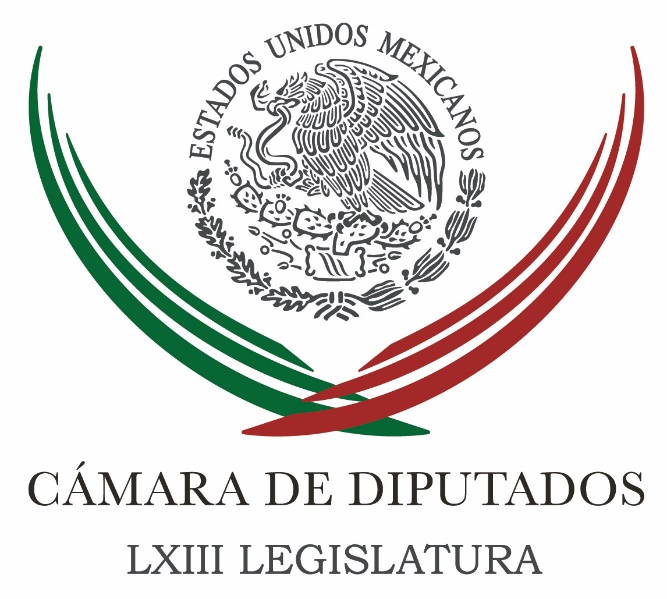 Carpeta InformativaSegundo CorteResumen:PRI, satisfecho con ganar tres gubernaturas: César CamachoPRI cuenta con elementos para defender su triunfo en el Edomex: Ramírez MarínPropone Escudero Periodo ExtraordinarioPAN valora impugnar elección en EdomexINAI pide datos sobre presupuesto para Sistema AnticorrupciónJuan Zepeda va por la dirigencia nacional del PRDLunes 05 de junio 2017TEMA(S): Trabajo LegislativoFECHA: 05/06/2017HORA: 02:11 PMNOTICIERO: Milenio.comEMISIÓN: Segundo CorteESTACION: OnlineGRUPO: MilenioPRI, satisfecho con ganar tres gubernaturas: César CamachoEl coordinador del PRI en la Cámara de Diputados, César Camacho, aseguró que su partido está satisfecho con su desempeño en las elecciones, tras afirmar que ganaron las gubernaturas del Estado de México y Coahuila.El líder priista calificó de “demócrata de contentillo” al dirigente nacional de Morena, Andrés Manuel López Obrador, luego de que rechazara los números del Programa de Resultados Electorales Preliminares (PREP). “En el PRI estamos muy satisfechos, ganamos dos de las tres gubernaturas, nos parece importante que, en seguimiento del programa de Resultados Electorales Preliminares, que lo que fue una especie de predicción técnica y científica arrojada por los conteos rápidos, se haya confirmado en las primeras horas de este día”, dijo el líder parlamentario en entrevista posterior a la inauguración de la 53 Reunión Interparlamentaria México–Estados Unidos. Camacho aseguró que de acuerdo al PREP hay una marcada ventaja de los candidatos del PRI a las gubernaturas del Estado de México con Alfredo del Mazo y en Coahuila con Miguel Ángel Riquelme. El priista añadió que con 99 por ciento de las casillas computadas en Veracruz, el PRI es puntero en 42 municipios, a pesar de que “el ambiente político veracruzano no es el mejor para el PRI”.El también ex gobernador mexiquense, consideró que en el Estado de México, la ciudadanía dio una “oportunidad” al PRI que se debe tomar con responsabilidad porque una ventaja de casi tres puntos, equivalente a más de 200 mil votos, “no es menor”.Sobre el rechazo a los resultados electorales de López Obrador a los resultados del PREP, dijo que el tabasqueño “es un demócrata de contentillo” que únicamente acepta y ve correctos los procesos electorales cuando le benefician y en este contexto, “los números son más contundentes que los argumentos. “Si él mismo expresa que su reacción será pacífica, ordenada, legal, lo que queremos ver es que sea consecuente con lo que ofreció, pero esto también demuestra que, siendo Andrés Manuel, habiendo asumido él, el papel de candidato en el Estado de México, de candidato de facto, Andrés Manuel es vencible, una vez más lo hemos vencido”, subrayó el coordinador de la bancada priista. ar/mTEMA(S): Trabajo LegislativoFECHA: 05/06/2017HORA: 10:39 AMNOTICIERO: MVS Noticias OnlineEMISIÓN: Segundo CorteESTACION: OnlineGRUPO: MVS ComunicacionesPRI cuenta con elementos para defender su triunfo en el Edomex: Ramírez MarínEl delegado especial del PRI en el Estado de México, Jorge Carlos Ramírez Marín, afirmó que su partido cuenta con los elementos suficientes para defender en los tribunales su triunfo en los comicios de aquella entidad.En entrevista, el también vicecoordinador de los diputados federales afirmó que en caso de ser necesario, el Revolucionario Institucional estará abierto al conteo voto por voto, casilla por casilla.“Estoy seguro que nosotros tenemos elementos suficientes para responder en los tribunales, fue una elección limpia, fue una elección en la que la ciudadanía hizo que fuera posible y ahora tiene que aceptarse el resultado de la elección. Creo que el tema de los tribunales se ha vuelto muy socorrido por algunos partidos en particular cuando no están dispuestos a aceptar su derrota, pero la condición fundamental de la democracia no es ganar, es saber perder”.Al preguntarle si el PRI estará abierto al voto por voto, casilla por casilla, Ramírez Marín, declaró que “en las circunstancias que se amerite, siempre lo hemos hecho”.ar/mTEMA(S): Información GeneralFECHA: 05/06/2017HORA: 11:30 AMNOTICIERO: Reforma OnlineEMISIÓN: Segundo CorteESTACION: OnlineGRUPO: ReformaPropone Escudero Periodo ExtraordinarioEl Presidente del Senado, Pablo Escudero, anunció que propondrá al Congreso realizar un periodo extraordinario del 19 al 23 de junio para desahogar los pendientes legislativos.Los trabajos que serían desahogados en este periodo, dijo, son: la designación del Fiscal Anticorrupción, la discusión de la ley de Seguridad Interior, la ley del mando mixto y la creación de la Fiscalía General."Las elecciones ha pasado, ha terminado ese proceso, es hora de que todos regresen a sus escaños y a sus curules, y que podamos ir a cumplir una gran asignatura pendiente que tenemos en ambas Cámaras", dijo.Durante su intervención en la Reunión Interparlamentaria México-Estados Unidos, Escudero dijo que esta propuesta la presentará en la Junta de Coordinación Política del Senado. ar/mTEMA(S): Información GeneralFECHA: 05/06/2017HORA: 01:00 PMNOTICIERO: MVS Noticias OnlineEMISIÓN: Segundo CorteESTACION: OnlineGRUPO: MVS ComunicacionesPAN valora impugnar elección en EdomexEl coordinador del PAN en el Senado, Fernando Herrera Ávila, aseguró que su partido ya valora la posibilidad de impugnar la elección en el Estado de México, toda vez que, aseguró, lo que ocurrió en esta entidad fue “un auténtico cochinero”.En entrevista, el senador por el PAN resaltó que se debe analizar puntualmente lo que ocurrió en las cuatro entidades donde hubo comicios, particularmente en el Estado de México, donde, dijo, hubo una elección de Estado.Señaló, en este sentido, que no hay razón para convalidar los resultados de esta elección, ya que estos no fueron producto de un ejercicio democrático pulcro.Fernando Herrera rechazó que el culpable de la derrota del PAN en el Estado de México haya sido el presidente de su partido, Ricardo Anaya, como lo aseguró la aspirante a la candidatura de Acción Nacional para la Presidencia de la República, Margarita Zavala.De acuerdo con el legislador panista, es necesario que en estos momentos el PAN cierre filas en torno a su vocación democrática y se concentre en reivindicar sus triunfos en los procesos electorales. ar/mTEMA(S): Información GeneralFECHA: 05/06/2017HORA: 11: 36 AMNOTICIERO: Excélsior OnlineEMISIÓN: Segundo CorteESTACION: OnlineGRUPO: ImagenINAI pide datos sobre presupuesto para Sistema AnticorrupciónEl pleno del Instituto Nacional de Transparencia, Acceso a la Información y Protección de Datos Personales (INAI) pidió a la Secretaría de Hacienda dar a conocer datos sobre el impacto presupuestario, derivado de la creación del Sistema Nacional Anticorrupción.Ello, luego de que la persona que solicitó dicha información se inconformó, porque la Secretaría de Hacienda y Crédito Público (SHCP) expuso que toda la información de que dispone está en la Plataforma Nacional de Transparencia.Por ello, bajo el argumento de que el Sistema Nacional Anticorrupción, debe nacer transparente para contar con credibilidad y certeza, el INAI solicitó informar sobre presupuesto asignado al Sistema Nacional Anticorrupción.Según informó el instituto de transparencia en un comunicado, la comisionada Ximena Puente de la Mora explicó a sus colegas que, en su recurso RRA 1413/17, el solicitante dijo que la dependencia ofreció información incompleta. Incluso, en alegatos, la Secretaría de Hacienda reiteró su respuesta y dijo tener sólo información relacionada con la Secretaría de la Función Pública.Sin embargo, en lo que toca a la Secretaría Técnica y el Comité de Participación Ciudadana del Sistema, así como el INAI, la Auditoría Superior de la Federación y el Tribunal Fiscal de Justicia Administrativa, la SCHP dijo no tener información por tratarse de órganos autónomos, cada uno de los cuales maneja sus propios presupuestos.Al respecto, la comisionada Puente de la Mora explicó a sus colegas que si bien la Secretaría Técnica y el Comité de Participación Ciudadana no estaban del todo conformados a la fecha de la solicitud original, esto no exime a la Secretaría de Hacienda de tener información al respecto.A lo que toca a los órganos garantes, éstos envían su información a la Secretaría de Hacienda para conformar el Presupuesto de Egresos, además de entregar informes detallados trimestrales en materia de contabilidad, que informan del uso de sus recursos públicos.Por otra parte, el Dictamen de Impacto presupuestario referido en el Artículo 20 del Reglamento de la Ley Federal de Presupuesto y Responsabilidad Hacendaria incluye la creación de la Unidad de Vinculación con el Sistema Nacional Anticorrupción y la creación de plazas adscritas a la misma. bmj/mTEMA(S): Información GeneralFECHA: 05/06/2017HORA: 08: 49 AMNOTICIERO: Fórmula OnlineEMISIÓN: Segundo CorteESTACION: OnlineGRUPO: FórmulaJuan Zepeda va por la dirigencia nacional del PRDBien y de buenas, siempre Juan Zepeda, candidato del PRD a gobernador del Estado de México. Para muchos cuarto lugar seguro en la contienda, realizó una campaña novedosa, fresca y quedó en tercer sitio. Pero su futuro político es mucho muy alentador. Y en exclusiva, en breve diálogo con Quadratín Edomex, confirma que, apenas termine el proceso electoral mexiquense, un nuevo reto político llegará. Su popularidad alcanzada, sumado al hecho de que es el único político que ha encarado con éxito al dirigente nacional de Morena, Andrés Manuel López Obrador, lo encumbrarán a ligas políticas nacionales. Juan Zepeda va por la dirigencia nacional del PRD. Y si, de acuerdo a la información obtenida por Quadratín Edomex, en círculos altos del Sol Azteca es casi un hecho que sustituirá en esa encomienda a Alejandra Barrales. La justificación para ese encumbramiento es su actitud y línea política, es la necesidad del relevo generacional en el PRD. De acuerdo al calendario del perredismo, en agosto renovarán a sus 32 dirigencias estatales y a su liderazgo nacional. Y no habrá elecciones abiertas, porque además, dicen, carecen de recursos para organizarlas y no pueden tener al INE como árbitro. bmj/m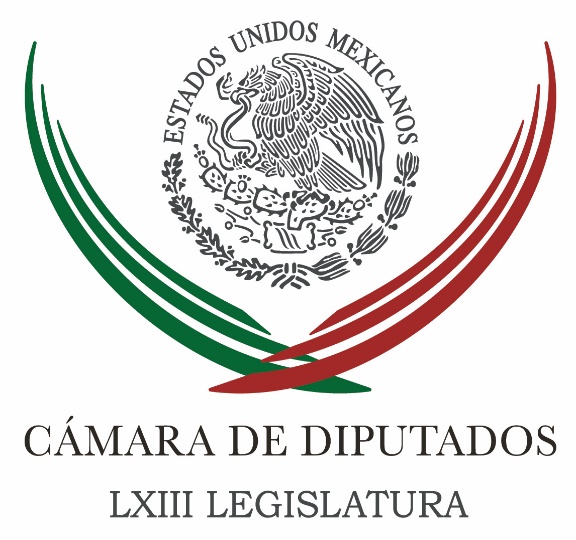 Carpeta InformativaTercer CorteResumen: Ante legisladores norteamericanos, diputados mexicanos reclaman agravios de TrumpTLCAN no será derogado, aseguran legisladores de México y EEUUSeñalamientos de Margarita Zavala incomodan a algunos diputados panistasPRI cuenta con elementos para defender su triunfo en el Edomex: Ramírez MarínTratados internacionales permiten a México reclamar dominio del Golfo de California: Morena“Emergencia nacional” agresiones a periodistas: Dolores PadiernaEl miércoles, PGR presentará solicitud de extradición de DuarteEstuvo Borge en cinco países antes de detención: SEIDOEgos, sepultura para la izquierda en 2018: Mancera05 de junio de 2017TEMA(S): Información GeneralFECHA: 05/06/17HORA: 17:41NOTICIERO: Noticias MVSEMISIÓN: Tercer CorteESTACION: InternetGRUPO: MVSAnte legisladores norteamericanos, diputados mexicanos reclaman agravios de TrumpAngélica Melín, reportero: En la sede de la Cámara de Diputados, iniciaron formalmente los trabajos de la LIII Reunión Interparlamentaria México-Estados Unidos, durante la que se abordarán los temas de migración, seguridad fronteriza, derechos humanos y comercio.Al inaugurar el encuentro encabezado por la presidenta del Congreso de la Unión, Guadalupe Murgía y el jefe de la delegación estadounidense, Michael McCaul, el presidente de la Comisión de Relaciones Exteriores, Víctor Manuel Giorgana, enfático e incluso con golpes en la mesa, señaló que los mexicanos están profundamente agraviados por los insultos hacia México y sus connacionales, ya que esas posturas alientan la exclusión social y la xenofobia.Al calificarlas como “inaceptables”, dijo que los mexicanos exigen respeto a su pueblo, a su soberanía, a sus migrantes y a sus derechos humanos.“Los mexicanos nos sentimos profundamente agraviados con las reiteradas expresiones surgidas del otro lado del Río Bravo que amenazan, criminalizan y contribuyen a la exaltación de la xenofobia, intolerancia, exclusión y polarización social. Como representantes del pueblo de México, consideramos inaceptables esas posturas, exigimos respeto”, remarcó Giorgana Jiménez.Acto seguido, dijo que los mexicanos dan una calurosa bienvenida a sus pares de Estados Unidos y manifestó su confianza en que la Reunión permita acercar posiciones en temas de interés común, fortalezca la relación bilateral y permita generar un mayor entendimiento en materia de migración y seguridad humana.También se espera compartir posturas en cuanto a la renegociación del Tratado de Libre Comercio (TLC) en términos equitativos para los tres socios, apuntó.Agregó que en el tema de seguridad y combate al crimen, se espera mantener una relación de responsabilidades y compromisos compartidos contra el tráfico de drogas y armas; mientras que en los asuntos fronterizos, los mexicanos se oponen a “opciones aberrantes” como la construcción de muros y barreras físicas.Respecto a los asuntos del cambio climático, manifestó que México está a favor de mantener los compromisos internacionales como el Acuerdo de París.Enfatizó que el ánimo de la Interparlamentaria es trabajar entre “pares”, a fin de abordar de manera conjunta temas comunes y se pronunció a favor de mantener encuentros bilaterales periódicos en los que se pueda dar seguimiento al cumplimiento de los acuerdos y compromisos establecidos. En respuesta, el representante McCaul respondió que los norteamericanos “están unidos” con los mexicanos y de ningún modo sus respectivos pueblos están “divididos”.“Nosotros estamos unidos con el pueblo de México y no estamos divididos. Creo que ése es un mensaje importante que podernos traerles desde Estados Unidos. Vemos con interés un intercambio de ideas productivo y fructífero, para poder mejorar la relación Estados Unidos-México que ha beneficiado enormemente a ambos países durante muchos años”, expuso.Asimismo, destacó la importancia de la relación comercial entre ambas naciones, manifestó que es necesario fortalecerla con mayores intercambios; se pronunció por afianzar el combate a la inseguridad a través de mecanismos como la Iniciativa Mérida.Subrayó que hay áreas de mejora en asuntos de seguridad, por lo que sería “malo” para ambos países disminuir el grado de cooperación en esa materia.Enfatizó que como nunca, ambas naciones deben ir juntas a enfrentar los retos a futuro y expresó un “viva México, viva Estados Unidos”.En su intervención, la diputada panista Martha Cristina Jiménez, expresó que las manifestaciones de “odio y populismo” que se han dado en los últimos años han afectado la relación bilateral.Por su parte, la representante de Estados Unidos y de origen mexicano, Linda Sánchez indicó que independientemente de quien ocupa la Casa Blanca, la relación parlamentaria debe fortalecerse.Externó que los congresistas norteamericanos también quieren contar “su lado de la historia”, y confío en que la reunión permitirá alinear intereses y acuerdos, a fin de avanzar en una verdadera cooperación y afianzar una verdadera “alianza” bilateral.A nombre del Congreso de la Unión, el presidente de Senado, Pablo Escudero, destacó que la mayoría de los mexicanos en Estados Unidos son trabajadores, honestos y han contribuido en el fortalecimiento de la economía de esa nación.Refrendó el acompañamiento en la defensa de los derechos de los migrantes mexicanos, a través de acciones como la “Operación Monarca” que “en época de muros” representa un esfuerzo para garantizar el bienestar de los connacionales.Tras anunciar que propondrá la realización de un periodo extraordinario de sesiones en el Senado y la Cámara de Diputados, del 19 al 23 de junio, indicó que los legisladores mexicanos velarán para que en la renegociación del TLC se atiendan las necesidades de ambos países de manera igualitaria.Al respecto, la presidenta de la Mesa Directiva de San Lázaro, Guadalupe Murguía, recalcó que el reto en la relación bilateral es “construir un nuevo entendimiento” y un nuevo paradigma frente a “tendencias populistas y excluyentes”.Se pronunció en contra de que mexicanos y norteamericanos se impongan “etiquetas”, y se enfrasquen en una dinámica de señalamientos excluyentes y discriminatorios.Destacó la importancia de mantener la premisa de que ambos países son socios y se han beneficiado mutuamente con el TLC, de modo que antes de “diluir” los beneficios de ese mecanismo, habrá que encontrar puntos comunes para fortalecerlo.Al indicar que la relación bilateral debe partir del respeto a los migrantes, la diputada Murguía Gutiérrez expresó la preocupación del Congreso de la Unión por el retiro de Estados Unidos del Acuerdo de París sobre cambio climático. Masn/mTEMA(S): Información GeneralFECHA: 05/06/17HORA: 17:41NOTICIERO: Noticias MVSEMISIÓN: Tercer CorteESTACION: InternetGRUPO: MVSTLCAN no será derogado, aseguran legisladores de México y EEUUAngélica Melín, reportera: La Reunión Interparlamentaria México-Estados Unidos, que se llevó a cabo en la sede de la Cámara de Diputados, terminó con acuerdos de entendimiento y la afirmación por parte de los congresistas de ambos países, de que el Tratado de Libre Comercio no será “derogado”, sino que se modernizará, porque es un instrumento valioso que ha generado beneficios para ambas naciones.“Y nos hemos dicho, nos hemos dicho mutuamente qué el TLCAN no será derogado, sino que tenemos una gran oportunidad para modernizar este tratado para el beneficio mutuo de nuestros dos países”, por lo que se buscará ampliarlo, en especial en lo que refiere a energía, dijo el legislador texano.Manifestó que entre México y Estados Unidos hay muchos más elementos que lejos de dividirlos, los unen; aunado a que se tienen responsabilidades compartidas en asuntos de seguridad, energía y comercio.Enfatizó que gran parte de la delegación asistente a la Interparlamentaria proviene de estados fronterizos y por ello valoran a México como uno de los más grandes socios comerciales de su país. La economía mexicana está enlazada con Estados Unidos en cuanto a prosperidad y seguridad, subrayó.Al dar a conocer los resolutivos del encuentro, que en su mayor parte se llevó a cabo en privado, el presidente de la Comisión de Relaciones Exteriores de San Lázaro, Víctor Manuel Giorgana, agregó que otro de los acuerdos establecidos, es la creación de un grupo de trabajo y seguimiento al proceso de “modernización” de dicho acuerdo.“Es la integración de un grupo, de un equipo de trabajo, mejor dicho, que estará reuniéndose periódicamente para darle seguimiento a los acuerdos que se han suscrito y de manera particular, en virtud de las negociaciones próximas del TLCAN, nos estaremos reuniendo durante el mes de agosto”, apuntó Giorgana Jiménez.El legislador del Partido Revolucionario Institucional (PRI), planteó que la declaración final signada por los asistentes al encuentro interparlamentario, manifiesta el interés mutuo de pedir respeto a los derechos de los migrantes en los procesos de repatriación y detención.El documento, abundó, destaca que el TLCAN deberá modernizarse y conservarse, por los beneficios que genera para sus socios.Establece que en seguridad, la cooperación bilateral tiene un carácter multidimensional y debe ser atendida de manera transversal.La frontera se ve como punto de encuentro para ambos países, tiene potencial de crecimiento y por ello requiere un trabajo conjunto, añadió.Con lo anterior, aseveró el legislador priísta, se demuestra que México y Estados Unidos, pese al conflicto generado con el cambio de gobierno en esa nación, son capaces de acercarse y sellar “pactos de entendimiento y hermandad”, al menos a nivel legislativo. Masn/mTEMA(S): Información GeneralFECHA: 05/06/17HORA: 17:41NOTICIERO: Noticias MVSEMISIÓN: Tercer CorteESTACION: InternetGRUPO: MVSSeñalamientos de Margarita Zavala incomodan a algunos diputados panistasAngélica Melín, reportera: En la Cámara de Diputados, integrantes de la bancada del Partido Acción Nacional (PAN) mostraron incomodidad por las declaraciones de su compañera de partido y aspirante a la candidatura presidencial, Margarita Zavala, quien calificó como una “estrepitosa derrota”, los resultados de la elección en el Estado de México.Luego de que Zavala Gómez del Campo atribuyera lo sucedido en la elección mexiquense a su líder nacional, Ricardo Anaya, algunos panistas en San Lázaro procuraron no abordar el tema, pero al hacerlo, no pudieron ocultar su disgusto.La presidenta de la Mesa Directiva de San Lázaro, Guadalupe Murguía, señaló que el PAN debe mantenerse unido y “pasar por alto” ese tipo de señalamientos.Afirmó que las respuestas dadas por Anaya Cortés al finalizar la jornada de votación, refleja el sentir de partido en su conjunto, respecto a que se perfila bien para el 2018 y debe hacerlo en unidad, porque este domingo fue “muy bueno” para el albiazul.“¿Ayudan este tipo de declaraciones?” Se le consultó, sobre los dichos de la esposa del ex presidente Felipe Calderón.“Creo que hay que pasarlas por alto. A veces hay expresiones que se dan en el momento en que se conocen resultados. Lo más importante es la conciencia clara, y la tiene el dirigente del partido, que lo que nos corresponde es recuperar la Presidencia de la República en el 2018, y para eso hay que trabajar con unidad y generosidad entre nosotros”, enfatizó.Murguía Gutiérrez, considerada cercana al presidente Anaya, también reconoció que los panistas deben aprender la “lección” que los comicios mexiquenses les dejaron, a fin de fortalecerse rumbo al 2018.“Creo que cada elección señala para el partido enseñanzas importantes que corresponde a la propia dirigencia nacional y a los militantes analizarlo punto por punto, caso por caso, y ver qué enseñanzas nos da concretamente para las elecciones del 2018”, expresó.Por su parte, el vocero de la fracción, Jorge López, pidió no “distraerse” con ese tipo de cuestiones, cuando lo importante para el albiazul debe ser defender los resultados obtenidos este 4 de junio y que están en peligro por las irregularidades cometidas por el Partido Revolucionario Institucional (PRI), en especial en Coahuila.“Y no nos vamos a distraer con ningún otro tipo de cuestión que no sea de trascendental importancia para los mexicanos y para Acción Nacional”, apuntó.“El llamado interno es a la unidad y a que no descuidemos hasta el último voto que ha sido emitido en los cuatro estados en los que hubo un proceso. Pero no nos vamos a distraer, el PAN es una caja de cristal, pero no nos vamos a distraer. No podría entrar ni siquiera al análisis, porque como lo he dicho con mucho respeto, la cuestión más importante en este momento es cuidar la democracia mexicana”, atajó López Martín. Masn/mTEMA(S): Información GeneralFECHA: 05/06/17HORA: 17:41NOTICIERO: Noticias MVSEMISIÓN: Tercer CorteESTACION: InternetGRUPO: MVSPRI cuenta con elementos para defender su triunfo en el Edomex: Ramírez MarínRené Cruz González, reportero: El delegado especial del PRI en el Estado de México, Jorge Carlos Ramírez Marín, afirmó que su partido cuenta con los elementos suficientes para defender en los tribunales su triunfo en los comicios de aquella entidad.En entrevista, el también vicecoordinador de los diputados federales afirmó que en caso de ser necesario, el Revolucionario Institucional estará abierto al conteo voto por voto, casilla por casilla.“Estoy seguro que nosotros tenemos elementos suficientes para responder en los tribunales, fue una elección limpia, fue una elección en la que la ciudadanía hizo que fuera posible y ahora tiene que aceptarse el resultado de la elección. Creo que el tema de los tribunales se ha vuelto muy socorrido por algunos partidos en particular cuando no están dispuestos a aceptar su derrota, pero la condición fundamental de la democracia no es ganar, es saber perder”.Al preguntarle si el PRI estará abierto al voto por voto, casilla por casilla, Ramírez Marín, declaró que “en las circunstancias que se amerite, siempre lo hemos hecho”. Masn/mTEMA(S): Trabajo LegislativoFECHA: 05/06/2017HORA: 02:42 PMNOTICIERO: Enfoque NoticiasEMISIÓN: Tercer CorteESTACION: OnlineGRUPO: Enfoque Tratados internacionales permiten a México reclamar dominio del Golfo de California: MorenaDe acuerdo con los tratados internacionales firmados por México, en materia de delimitación de la plataforma continental, nuestro país está en posibilidad de reclamar y ejercer el dominio directo de todos los recursos naturales comprendidos dentro del Golfo de California y evitar con ello la intromisión de otros países, entre ellos Estados Unidos, para lo cual será necesario reformar los artículos correspondientes en la Carta Magna, aseguró el diputado Roberto Cañedo Jiménez.En entrevista, el legislador federal de Morena recordó que en 1945 el entonces Presidente Manuel Ávila Camacho proclamó que la plataforma continental y los zócalos submarinos de las islas adyacentes eran propiedad de México, y que por lo tanto formaban parte de su territorio nacional.“Con ello asumió, tácitamente, que el Golfo de California debe considerarse como integrante de la economía de México, cuyos intereses se vinculados en toda su extensión”, aseveró el también Secretario de la Comisión de Asuntos de la Frontera Norte.En el marco de la LIII Reunión Interparlamentaria México-Estados Unidos, que este lunes se lleva a cabo en la Cámara de Diputados, dio a conocer que en el pasado Periodo de Sesiones Ordinarias de dicho órgano presentó una iniciativa de reformas a los Artículos 27, 42 y 48 Constitucionales, con el fin de reclamar la propiedad de las tierras y aguas comprendidas en la plataforma continental del Golfo de California, dentro del Océano Pacífico.“La propuesta incluye el Golfo de California y los zócalos submarinos de las islas, basada en la extensión y términos de los mares territoriales que fije el Derecho Internacional”, explicó el legislador bajacaliforniano.Cañedo Jiménez aclaró que nuestro país tendría el derecho de imponer a la propiedad privada determinadas regulaciones, así como favorecer a los mexicanos sobre el aprovechamiento de los recursos naturales susceptibles de apropiación, con el objeto de hacer una distribución equitativa de la riqueza pública y procurar su conservación.“Nuestro país optó por el camino de no requerir la soberanía absoluta del Golfo de California. Sin embargo, se sumó al acuerdo de la creación de una zona económica exclusiva de explotación de los recursos naturales del mar y minerales del subsuelo, que incluye hidrocarburos, a través de un decreto que entró en vigor en 1976, durante el Gobierno de Luis Echeverría”.Señaló que México históricamente ha menospreciado la posibilidad de reclamar el derecho pleno del Golfo de California, a pesar que desde 1930 en la Conferencia para la Codificación del Derecho Internacional, realizada en La Haya, quedó plasmada la delimitación de las aguas marinas.“En ausencia de un acuerdo internacional para delimitar la extensión del mar territorial, cada Estado puede por sí mismo fijar razonablemente los límites de sus propias aguas territoriales, lo cual posteriormente lo estableció la Organización de las Naciones Unidas en un límite que no exceda las 12 millas marinas”.Añadió que ningún Gobierno Federal ha interpuesto un reclamo para la plena anexión del Golfo de California a territorio nacional, tan es así que la propia Constitución Mexicana no lo reconoce como parte de nuestro país. ar/mTEMA(S): Información GeneralFECHA: 5/06/17HORA: 19:15NOTICIERO: 24 Horas.mxESTACIÓN: Online GRUPO: 24 Horas0“Emergencia nacional” agresiones a periodistas: Dolores PadiernaAsí lo dio a conocer la coordinadora de los senadores del PRD, tras la agresión en contra de la locutora y activista indígena Marcela de Jesús Natalia, víctima de ataque con armas de fuego la mañana del sábado 3 de junio, en el municipio de Ometepec, Guerrero.Karina Aguilar.- La coordinadora de los senadores del PRD, Dolores Padierna, condenó la agresión en contra de la locutora y activista indígena Marcela de Jesús Natalia, víctima de una agresión con armas de fuego la mañana del sábado 3 de junio, en el municipio de Ometepec, Guerrero y consideró que la situación de peligro que enfrentan diariamente las y los periodistas constituye una “emergencia nacional”.“Este ataque se suma a una lista que ha colocado a México en el lugar 149, de 180 países, en la Clasificación Mundial de la Libertad de Prensa, de la organización Reporteros Sin Fronteras”, señaló y exigió a la Fiscalía General del Estado una protección eficiente para la locutora y sus allegados.Por su parte, la Comisión Nacional de los Derechos Humanos ha solicitado al Secretario General de Gobierno de Guerrero que implemente las medidas cautelares correspondientes, incluyendo en ellas la protección de las instalaciones de Radiorama y Televisión de Guerrero, medio en el cual labora la locutora.   Jam/mTEMA(S): Información GeneralFECHA: 5/06/17HORA: 19:49NOTICIERO: Milenio.comESTACIÓN: Online GRUPO: Milenio0El miércoles, PGR presentará solicitud de extradición de DuarteLa PGR dijo que la solicitud está dentro del plazo y agregó que en el caso de Roberto Borge se presentará con mayor rapidez, pero que su extradición podría tardar hasta un año. MILENIO DIGITAL.- Ciudad de México. La solicitud formal de extradición de Javier Duarte, ex gobernador de Veracruz, será presentada el miércoles 7 de junio, informó el subprocurador Jurídico y de Asuntos Internacionales de la PGR, Alberto Elías Beltrán."Nos dimos a la tarea de poder cumplir con todos los requisitos que establece el Tratado Bilateral de Extradición entre México y Guatemala, por lo que se recibieron diversos documentos, a dicha fiscalía. Ya estamos con la información, que yo espero que se presente el día 7, aproximadamente, en dos días, la solicitud formal", puntualizó.En entrevista con Carlos Zúñiga para MVS radio, el subprocurador dijo que la solicitud está dentro del plazo a pesar de que la detención de Duarte fue hace casi dos meses.Explicó que, para poder integrar la solicitud de extradición, confirmaron con la Fiscalía de Veracruz las dos órdenes de aprehensión que el gobierno estatal mantiene contra el ex gobernador."Nosotros como Procuraduría General de la República hicimos una revisión de todas las órdenes de aprehensión que estuvieran pendientes contra Javier Duarte, donde la Fiscalía del Estado de Veracruz señaló que tenía dos órdenes", enfatizó.Extradición de Borge puede tardar hasta un añoPor otro lado, Alberto Elías Beltrán dijo que el proceso de extradición de Roberto Borge, ex gobernador de Quintana Roo y quien fue detenido ayer en Panamá, podría tardar hasta un año."Como proceso estimamos que podría ser 6 meses que ya estuviera en México, aproximadamente entre seis meses y un año dependiendo de cómo se lleve el proceso", explicó.El subprocurador explicó que, durante las últimas horas de ayer, la PGR presentó la solicitud de extradición de Borge al gobierno de Panamá y que después de su audiencia, que será esta semana, se entregará formalmente.   Jam/mTEMA(S): Información GeneralFECHA: 05/06/17HORA: 16:30NOTICIERO: El Universal.comEMISIÓN: Tercer CorteESTACION: InternetGRUPO: El UniversalEstuvo Borge en cinco países antes de detención: SEIDOAstrid Sánchez, reportera: Israel Lira Salas, titular de la Subprocuraduría Especializada en Investigación de Delincuencia Organizada (SEIDO) de la Procuraduría General de la República (PGR), informó que Roberto Borge se escondió en cinco países antes de ser detenido."El trabajo de investigación entre ambos países reveló que la persona buscada estuvo trasladándose entre diversas fechas por varias ciudades y países como Miami, Las Bahamas, en Cuba, Barcelona y Panamá con el fin de no ser localizado", detalló Lira Salas en conferencia de prensa.El subprocurador explicó que el proceso de extradición de Roberto Borge Angulo, ex gobernador de Quinta Roo detenido este domingo en Panamá, tendrá que cumplir con lo que marca el convenio establecido en ambos países."No es una cuestión de urgencia, es una cuestión de un proceso establecido, una ley y un convenio celebrado entre ambos países", señaló Lira Salas en conferencia de prensa.Durante el mensaje, el subprocurador explicó que el tiempo que tardará la entrega del ex mandatario a autoridades mexicanas tardará el tiempo establecido por las normas y procedimientos del convenio entre Panamá y México."La detención de Roberto Borge se da en cumplimiento a la notificación roja que subió la Interpol México perteneciente a la Agencia de Investigación Criminal (AIC) respecto a la orden de aprehensión que existía en contra del ex gobernador. En ese sentido es necesario agotar todo el procedimiento de extradición en cumplimiento al convenio".Lira Salas aseguró que la detención de Borge se dio en cumplimiento a una orden de aprehensión librada por el Juez de Distrito Especializado en el Sistema Penal Acusatorio del Centro de Justicia Penal Federal en el Estado de México el 31 de mayo y no está relacionada con la jornada electoral vivida este domingo.Amplió que el ex gobernador fue detenido este domingo alrededor de las 20:00 horas gracias a labores de elementos de la Agencia de Investigación Criminal (AIC), adscritos a la Interpol México en coordinación con agentes de la Interpol Panamá.El subprocurador agradeció las labores de investigación de los agentes de la PGR, pero también destacó la labor de la Secretaría de Hacienda y Crédito Público (SHCP) y sus órganos desconcentrados: la Unidad de Inteligencia Financiera (UIF), el Servicio de Administración Tributaria (SAT), así como de la Fiscalía General de Quintana Roo.Roberto Borge es solicitado por el delito de operaciones con recursos de procedencia ilícita, por la presunta venta irregular de terrenos patrimonio del estado a presuntos prestanombres.Estos predios ascienden a 5 mil millones de pesos, de acuerdo al valor comercial que establecieron peritos de la PGR, detalló Lira."Este es el total de los inmuebles que estarían relacionados con la investigación", destacó el subprocurador.La noche de este domingo fue detenido Borge Angulo en el Aeropuerto Internacional de Tocumen, en Panamá.Según los reportes, el ex gobernador se movía en Uber, por lo que fue otro de los elementos que llevaron a su captura. Borge llegó a Panamá el pasado 25 de mayo y se hospedaba en el departamento número 24 de la Torre Trump, ubicado en calle Punta Colón, cuyo costo por habitación era de aproximadamente 30 mil pesos por noche. Masn/mTEMA(S): Información GeneralFECHA: 05/06/17HORA: 15:15NOTICIERO: Excélsior.comEMISIÓN: Tercer CorteESTACION: InternetGRUPO: ImagenEgos, sepultura para la izquierda en 2018: ManceraWendy Roa, reportero: Los resultados de las elecciones de este domingo en el Estado de México muestran que es necesaria la construcción de un proyecto de convocatoria amplia, en donde no se piense solamente en la solución “simplista” de las alianzas sino en un llamado en donde todos y cada uno de los participantes estén incluidos, aseguró el jefe de gobierno de la Ciudad de México, Miguel Ángel Mancera.Sí se consigue conformar ese proyecto todo mundo estaría convocado, quien lo encabece… esa es una cosa que después se puede resolver, pero lo primero a lo que tienes que renunciar es a no necesariamente ser tú la figura protagónica de ese proyecto y eso es lo que no se ha podido alcanzar”, indicó Mancera Espinosa.El mandatario capitalino consideró viable comenzar a trabajar en la construcción de una plataforma incluyente, con la que la ciudadanía se identifique sin tener que vestir un color en específico. Un proyecto en favor de México y no de un personaje, indicó.Al ser cuestionado si los egos estarían quebrando a la izquierda para 2018, el mandatario consideró:  Ese es el punto, en el momento en que dejes de un lado todo esto y de verdad se construya algo en favor de México todo mundo podría estar convocado, sería algo que nunca ha sucedido y eso sería algo muy bueno.El también presidente de la Conferencia Nacional de Gobernadores (Conago), hizo un llamado para que cualquier diferencia respecto de los resultados de la jornada electoral de este domingo se resuelvan a través de las instituciones y se evite a toda costa la violencia, así como la afectación de terceros por cualquier forma de manifestación.El llamado que hoy estoy haciendo es a Alejandra Barrales, Ricardo Anaya, López Obrador, a todos los líderes de los partidos para que esta elección los resultados finales se resuelvan a través de las instituciones, obviamente la Ciudad de México estará atenta, ¿por qué lo digo?, porque sabemos que este es un centro de concentración de política nacional y es muy probable que aquí tuviéramos algunas expresiones. Sólo pedimos que sea de manera pacífica, nosotros tenemos la obligación de cuidar a la ciudad y cuidar a la ciudadanía y yo voy a defender a la gente de la ciudad de México”, agregó.Sostuvo que su administración trabajará con quien finalmente decidan las instituciones que será el gobernador o la gobernadora del Estado de México y entre las acciones a encaminar, indicó, están la de redoblar esfuerzos para encontrar beneficios sustanciales tanto para los mexiquenses como para los capitalinos.Finalmente, felicitó al candidato del Partido de la Revolución Democrática (PRD) al gobierno del Estado de México, Juan Zepeda, quien, consideró, realizó un trabajo muy importante y demostró ser un buen contendiente. Masn/m